KOMISIJA ZA PROVEDBU OGLASAPoslovni broj: 7 Su-333/2020-13Varaždin, 22. veljače 2021. RANG-LISTA KANDIDATA prema ukupnom broju bodova ostvarenih na testiranju i intervjuuza radno mjesto administrativni referent – sudski zapisničar3 izvršitelj/ica – radi zamjene duže odsutnih službenica(članak 15. Uredbe o raspisivanju i provedbi javnog natječaja i internog oglasa u državnoj službi, "Narodne novine", broj: 78/2017., 89/2019.)Komisija za provedbu oglasa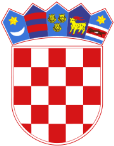 Republika HrvatskaŽupanijski sud u Varaždinu Varaždin, Braće Radić 2Redni brojIme i prezimeBroj bodovaBroj bodovaBroj bodovaRedni brojIme i prezimePrijepisRazgovor/intervjuUKUPNO1.Ja. Va. D.89172.Mi. V.710173.Pi. Š.89174.Še. An.71017